附件1课程及讲师简介课程大纲1.正确认识房地产经纪人
2.什么是职业规划
3.如何进行职业规划讲师：米广强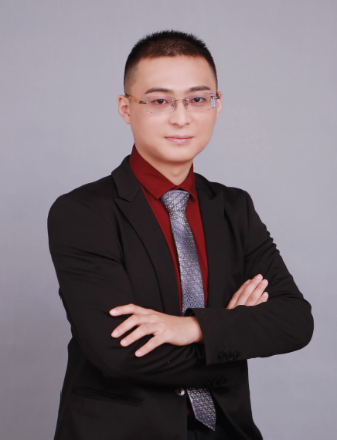 背景：裕丰集团商学院讲师裕丰地产盈创战区后勤负责人原裕丰同创项目部负责人广州市房地产中介协会讲师擅长授课类型：《房地产人职业生涯规划》、 《销售人员心态管理与自我激励》个人介绍：从业7年，一直专注于房地产行业一线销售人员心态管理、目标规划、团队建设方面的研究、培训工作，尤其对人才培养和发展，房产经纪人潜能激发有独到的建树。教学风格善用互动、体验、启发的方式，能够结合丰富的教学案例分析，能够真正房产经纪人找到属于自己的发展方向，激发自我潜能。